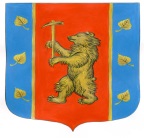 Администрация муниципального образованияКузнечнинское городское поселение муниципального образования Приозерский муниципальный район Ленинградской области ПОСТАНОВЛЕНИЕот «08» апреля 2022 года №64В связи с утверждением областного закона от 01.04.2022 №34-оз «О внесении изменений в областной закон «Об областном бюджете Ленинградской области на 2022 год и на плановый период 2023-2024 годов» и заявки на предоставление финансовой поддержки за счет средств государственной корпорации – Фонда содействия реформированию жилищно-коммунального хозяйства на реализацию этапа 2022-2023 годов региональной адресной программы «Переселение граждан из аварийного жилищного фонда на территории Ленинградской области в 2019-2025 годах», в соответствии с бюджетом МО Кузнечнинское городское поселение, утвержденным решением Совета депутатов от 24.02.2022 года №138 «О внесении изменений в решение Совета депутатов №131 от 20.12.2021 года «О местном бюджете муниципального образования Кузнечнинское городское поселение муниципального образования Приозерский муниципальный район Ленинградской области на 2022 год и плановый период 2023-2024 годы», положениями Федерального закона от 06.10.2003 года № 131-ФЗ «Об общих принципах организации местного самоуправления в Российской Федерации», Устава МО Кузнечнинское городское поселение, администрация муниципального образования  Кузнечнинское городское поселение муниципального образования Приозерский муниципальный район Ленинградской областиПОСТАНОВЛЯЕТ:Внести изменения в следующие разделы муниципальной программы «Обеспечение качественным жильем граждан на территории муниципального образования Кузнечнинское городское поселение муниципального образования Приозерский муниципальный район Ленинградской области» на 2022-2024 годы:Пункт «Финансовое обеспечение муниципальной программы - всего, в том числе по годам реализации» паспорта муниципальной программы «Обеспечение качественным жильем граждан на территории муниципального образования Кузнечнинское городское поселение муниципального образования Приозерский муниципальный район Ленинградской области» на 2022-2024 годы читать в следующей редакции:«Общий объем финансовых средств, необходимых для реализации мероприятий муниципальной программы, составляет 110256,14 тыс.руб., в том числе по источникам финансирования:  - средства федерального бюджета – 57024,52 тыс.руб.;  - средства областного бюджета – 33667,82 тыс.руб.;   - средства местного бюджета – 19563,8 тыс. руб.;на 2022 г. – 75020,92 тыс. руб., в том числе по источникам финансирования:  - средства федерального бюджета – 57024,52 тыс.руб.;  - средства областного бюджета – 4623,0 тыс.руб.;  - средства местного бюджета – 13373,4 тыс. руб.;на 2023 г. – 32138,02 тыс.руб., в том числе по источникам финансирования:  - средства областного бюджета – 29044,82 тыс.руб.;  - средства местного бюджета – 3093,2 тыс. руб.;на 2024 г. – 3097,2 тыс.руб., в том числе по источникам финансирования:  - средства местного бюджета – 3097,2 тыс. руб.».1.2. Таблицу 2 «Расходы на реализацию муниципальной программы «Обеспечение качественным жильем граждан на территории муниципального образования Кузнечнинское городское поселение муниципального образования Приозерский муниципальный район Ленинградской области» на 2022-2024 годы» читать в новой редакции.1.3. Таблицу 3 «Целевые показатели муниципальной программы «Обеспечение качественным жильем граждан на территории муниципального образования Кузнечнинское городское поселение муниципального образования Приозерский муниципальный район Ленинградской области» на 2022-2024 годы» читать в новой редакции.1.4. Таблицу 4 «Сведения о порядке сбора информации и методике расчета показателей (индикаторов) муниципальной программы «Обеспечение качественным жильем граждан на территории муниципального образования Кузнечнинское городское поселение муниципального образования Приозерский муниципальный район Ленинградской области» на 2022-2024 годы» читать в новой редакции.1.5. Таблицу 5 «План реализации муниципальной программы «Обеспечение качественным жильем граждан на территории муниципального образования Кузнечнинское городское поселение муниципального образования Приозерский муниципальный район Ленинградской области» на 2022-2024 годы» читать в новой редакции.1.6. 	Пункт «Финансовое обеспечение подпрограммы 1 - всего, в том числе по годам реализации» паспорта подпрограммы «Формирование комфортной городской среды на территории муниципального образования Кузнечнинское городское поселение муниципального образования Приозерский муниципальный район Ленинградской области» муниципальной программы «Обеспечение качественным жильем граждан на территории муниципального образования Кузнечнинское городское поселение муниципального образования Приозерский муниципальный район Ленинградской области» на 2022-2024 годы» читать в следующей редакции:«Общий объем финансовых средств, необходимых для реализации мероприятий Подпрограммы 1, составляет 10211,4 тыс.руб.:на 2022 г. – 10211,4 тыс.руб., в том числе по источникам финансирования:  - областной бюджет – 4623,0 тыс.руб.;  - средства местного бюджета – 5588,4 тыс. руб.1.7. Таблицу 4 «План реализации подпрограммы «Формирование комфортной городской среды на территории муниципального образования Кузнечнинское городское поселение муниципального образования Приозерский муниципальный район Ленинградской области» на 2022-2024 годы» читать в новой редакции.1.8. Паспорт подпрограммы «Переселение граждан из аварийного жилищного фонда на территории муниципального образования Кузнечнинское городское поселение муниципального образования Приозерский муниципальный район Ленинградской области» муниципальной программы «Обеспечение качественным жильем граждан на территории муниципального образования Кузнечнинское городское поселение муниципального образования Приозерский муниципальный район Ленинградской области» на 2022-2024 годы» читать в следующей редакции.1.9. Таблицу 2 «Целевые показатели подпрограммы «Переселение граждан из аварийного жилищного фонда на территории муниципального образования Кузнечнинское городское поселение муниципального образования Приозерский муниципальный район Ленинградской области» на 2022-2024 годы» читать в новой редакции.1.10. Таблицу 3 «Сведения о порядке сбора информации и методике расчета показателей (индикаторов) подпрограммы «Переселение граждан из аварийного жилищного фонда на территории муниципального образования Кузнечнинское городское поселение муниципального образования Приозерский муниципальный район Ленинградской области» на 2022-2024 годы» читать в новой редакции.1.11. Таблицу 4 «План реализации подпрограммы «Переселение граждан из аварийного жилищного фонда на территории муниципального образования Кузнечнинское городское поселение муниципального образования Приозерский муниципальный район Ленинградской области» на 2022-2024 годы» читать в новой редакции.Опубликовать настоящее постановление в средствах массовой информации, разместить на официальном сайте администрации www.kuznechnoe.lenobl.ru.Постановление вступает в силу с момента опубликования.Контроль над исполнением настоящего постановления оставляю за собой.Глава администрации						Н.Н.СтанововаСогласовано:Семенова С.Н.Беляева О.П.Разослано: дело-2, бух.адм-1, специалисты-2.Таблица 2Расходына реализацию муниципальной программы«Обеспечение качественным жильем граждан на территории муниципального образования Кузнечнинское городское поселение муниципального образования Приозерский муниципальный район Ленинградской области» на 2022-2024 годыТаблица 3Целевые показатели муниципальной программы «Обеспечение качественным жильем граждан на территории муниципального образования Кузнечнинское городское поселение муниципального образования Приозерский муниципальный район Ленинградской области» на 2022-2024 годыТаблица 4Сведения о порядке сбора информации и методике расчетапоказателей (индикаторов) муниципальной программы «Обеспечение качественным жильем граждан на территории муниципального образования Кузнечнинское городское поселение муниципального образования Приозерский муниципальный район Ленинградской области» на 2022-2024 годыТаблица 5План реализациимуниципальной программы «Обеспечение качественным жильем граждан на территории муниципального образования Кузнечнинское городское поселение муниципального образования Приозерский муниципальный район Ленинградской области» на 2022-2024 годы<1> Для уровня муниципальной программы указывается ответственный исполнитель, подпрограммы - соисполнитель, мероприятия, проекта – исполнитель/участник (при наличии).Таблица 4План реализации подпрограммы«Формирование комфортной городской среды на территории муниципального образования Кузнечнинское городское поселение муниципального образования Приозерский муниципальный район Ленинградской области» муниципальной программы «Обеспечение качественным жильем граждан на территории муниципального образования Кузнечнинское городское поселение муниципального образования Приозерский муниципальный район Ленинградской области» на 2022-2024 годы<1> Для уровня муниципальной программы указывается ответственный исполнитель, подпрограммы - соисполнитель, мероприятия, проекта – исполнитель/участник (при наличии).Таблица 2Целевые показатели подпрограммы «Переселение граждан из аварийного жилищного фонда на территории муниципального образования Кузнечнинское городское поселение муниципального образования Приозерский муниципальный район Ленинградской области» муниципальной программы «Обеспечение качественным жильем граждан на территории муниципального образования Кузнечнинское городское поселение муниципального образования Приозерский муниципальный район Ленинградской области» на 2022-2024 годыТаблица 3Сведения о порядке сбора информации и методике расчетапоказателей (индикаторов) подпрограммы «Переселение граждан из аварийного жилищного фонда на территории муниципального образования Кузнечнинское городское поселение муниципального образования Приозерский муниципальный район Ленинградской области» муниципальной программы «Обеспечение качественным жильем граждан на территории муниципального образования Кузнечнинское городское поселение муниципального образования Приозерский муниципальный район Ленинградской области»на 2022-2024 годыТаблица 4План реализации подпрограммы«Переселение граждан из аварийного жилищного фонда на территории муниципального образования Кузнечнинское городское поселение муниципального образования Приозерский муниципальный район Ленинградской области» муниципальной программы «Обеспечение качественным жильем граждан на территории муниципального образования Кузнечнинское городское поселение муниципального образования Приозерский муниципальный район Ленинградской области» на 2022-2024 годы<1> Для уровня муниципальной программы указывается ответственный исполнитель, подпрограммы - соисполнитель, мероприятия, проекта – исполнитель/участник (при наличии).О внесении изменений в постановление №196 от 28.12.2021 «Об утверждении муниципальной программы «Обеспечение качественным жильем граждан на территории муниципального образования Кузнечнинское городское поселение муниципального образования Приозерский муниципальный район Ленинградской области» на 2022-2024 годы»№строкиИсточники финансированияВсего(тыс. рублей)В том числеВ том числеВ том числе№строкиИсточники финансированияВсего(тыс. рублей)2022 год2023 год2024 год123456ОБЩИЕ РАСХОДЫ НА РЕАЛИЗАЦИЮ МУНИЦИПАЛЬНОЙ ПРОГРАММЫОБЩИЕ РАСХОДЫ НА РЕАЛИЗАЦИЮ МУНИЦИПАЛЬНОЙ ПРОГРАММЫОБЩИЕ РАСХОДЫ НА РЕАЛИЗАЦИЮ МУНИЦИПАЛЬНОЙ ПРОГРАММЫОБЩИЕ РАСХОДЫ НА РЕАЛИЗАЦИЮ МУНИЦИПАЛЬНОЙ ПРОГРАММЫОБЩИЕ РАСХОДЫ НА РЕАЛИЗАЦИЮ МУНИЦИПАЛЬНОЙ ПРОГРАММЫВсего: 110256,1475020,9232138,023097,2в том числе за счет средств:федерального бюджета (плановый объем)57024,5257024,52--областного бюджета (плановый объем)33667,824623,029044,82-местного бюджета (плановый объем)19563,813373,43093,23097,2Прочих источников (плановый объем)----Подпрограмма 1 «Формирование комфортной городской среды на территории муниципального образования Кузнечнинское городское поселение муниципального образования Приозерский муниципальный район Ленинградской области»Подпрограмма 1 «Формирование комфортной городской среды на территории муниципального образования Кузнечнинское городское поселение муниципального образования Приозерский муниципальный район Ленинградской области»Подпрограмма 1 «Формирование комфортной городской среды на территории муниципального образования Кузнечнинское городское поселение муниципального образования Приозерский муниципальный район Ленинградской области»Подпрограмма 1 «Формирование комфортной городской среды на территории муниципального образования Кузнечнинское городское поселение муниципального образования Приозерский муниципальный район Ленинградской области»Подпрограмма 1 «Формирование комфортной городской среды на территории муниципального образования Кузнечнинское городское поселение муниципального образования Приозерский муниципальный район Ленинградской области»Всего:10211,410211,400в том числе за счет средств:федерального бюджета (плановый объем)----областного бюджета (плановый объем)4623,04623,000местного бюджета (плановый объем)5588,45588,400Прочих источников (плановый объем)----Подпрограмма 2 «Капитальный ремонт многоквартирных домов на территории муниципального образования Кузнечнинское городское поселение муниципального образования Приозерский муниципальный район Ленинградской области»Подпрограмма 2 «Капитальный ремонт многоквартирных домов на территории муниципального образования Кузнечнинское городское поселение муниципального образования Приозерский муниципальный район Ленинградской области»Подпрограмма 2 «Капитальный ремонт многоквартирных домов на территории муниципального образования Кузнечнинское городское поселение муниципального образования Приозерский муниципальный район Ленинградской области»Подпрограмма 2 «Капитальный ремонт многоквартирных домов на территории муниципального образования Кузнечнинское городское поселение муниципального образования Приозерский муниципальный район Ленинградской области»Подпрограмма 2 «Капитальный ремонт многоквартирных домов на территории муниципального образования Кузнечнинское городское поселение муниципального образования Приозерский муниципальный район Ленинградской области»Всего:2367,0785,0789,0793,0в том числе за счет средств:федерального бюджета (плановый объем)----областного бюджета (плановый объем)----местного бюджета (плановый объем)2367,0785,0789,0793,0прочих источников (плановый объем)----Подпрограмма 3 «Переселение граждан из аварийного жилищного фонда на территории муниципального образования Кузнечнинское городское поселение муниципального образования Приозерский муниципальный район Ленинградской области»Подпрограмма 3 «Переселение граждан из аварийного жилищного фонда на территории муниципального образования Кузнечнинское городское поселение муниципального образования Приозерский муниципальный район Ленинградской области»Подпрограмма 3 «Переселение граждан из аварийного жилищного фонда на территории муниципального образования Кузнечнинское городское поселение муниципального образования Приозерский муниципальный район Ленинградской области»Подпрограмма 3 «Переселение граждан из аварийного жилищного фонда на территории муниципального образования Кузнечнинское городское поселение муниципального образования Приозерский муниципальный район Ленинградской области»Подпрограмма 3 «Переселение граждан из аварийного жилищного фонда на территории муниципального образования Кузнечнинское городское поселение муниципального образования Приозерский муниципальный район Ленинградской области»Всего:97677,7464024,5231349,022304,2в том числе за счет средств:федерального бюджета (плановый объем)57024,5257024,5200областного бюджета (плановый объем)29044,82029044,820местного бюджета (плановый объем)11608,47000,02304,22304,2Прочих источников (плановый объем)----№ строкиНаименованиецелевого показателя подпрограммыЗначения целевых показателейЗначения целевых показателейЗначения целевых показателейЗначения целевых показателейСправочно: базовое значение целевого показателя (на начало реализации муниципальной программы)№ строкиНаименованиецелевого показателя подпрограммыПо итогам первого года реализацииПо итогам второго года реализацииПо итогам третьего года реализации…….Справочно: базовое значение целевого показателя (на начало реализации муниципальной программы)Подпрограмма 1 «Формирование комфортной городской среды на территории муниципального образования Кузнечнинское городское поселение муниципального образования Приозерский муниципальный район Ленинградской области»Подпрограмма 1 «Формирование комфортной городской среды на территории муниципального образования Кузнечнинское городское поселение муниципального образования Приозерский муниципальный район Ленинградской области»Подпрограмма 1 «Формирование комфортной городской среды на территории муниципального образования Кузнечнинское городское поселение муниципального образования Приозерский муниципальный район Ленинградской области»Подпрограмма 1 «Формирование комфортной городской среды на территории муниципального образования Кузнечнинское городское поселение муниципального образования Приозерский муниципальный район Ленинградской области»Подпрограмма 1 «Формирование комфортной городской среды на территории муниципального образования Кузнечнинское городское поселение муниципального образования Приозерский муниципальный район Ленинградской области»Подпрограмма 1 «Формирование комфортной городской среды на территории муниципального образования Кузнечнинское городское поселение муниципального образования Приозерский муниципальный район Ленинградской области»Подпрограмма 1 «Формирование комфортной городской среды на территории муниципального образования Кузнечнинское городское поселение муниципального образования Приозерский муниципальный район Ленинградской области»Подпрограмма 1 «Формирование комфортной городской среды на территории муниципального образования Кузнечнинское городское поселение муниципального образования Приозерский муниципальный район Ленинградской области»Показатель 1, единица измеренияПоказатель 1, единица измеренияПоказатель 1, единица измеренияПоказатель 1, единица измеренияПоказатель 1, единица измеренияПоказатель 1, единица измеренияПоказатель 1, единица измеренияПоказатель 1, единица измерения1Количество благоустроенных дворовых территорий, ед.плановое значение10011Количество благоустроенных дворовых территорий, ед.фактическое значениенетнетнет1Подпрограмма 2 «Капитальный ремонт многоквартирных домов на территории муниципального образования Кузнечнинское городское поселение муниципального образования Приозерский муниципальный район Ленинградской области»Подпрограмма 2 «Капитальный ремонт многоквартирных домов на территории муниципального образования Кузнечнинское городское поселение муниципального образования Приозерский муниципальный район Ленинградской области»Подпрограмма 2 «Капитальный ремонт многоквартирных домов на территории муниципального образования Кузнечнинское городское поселение муниципального образования Приозерский муниципальный район Ленинградской области»Подпрограмма 2 «Капитальный ремонт многоквартирных домов на территории муниципального образования Кузнечнинское городское поселение муниципального образования Приозерский муниципальный район Ленинградской области»Подпрограмма 2 «Капитальный ремонт многоквартирных домов на территории муниципального образования Кузнечнинское городское поселение муниципального образования Приозерский муниципальный район Ленинградской области»Подпрограмма 2 «Капитальный ремонт многоквартирных домов на территории муниципального образования Кузнечнинское городское поселение муниципального образования Приозерский муниципальный район Ленинградской области»Подпрограмма 2 «Капитальный ремонт многоквартирных домов на территории муниципального образования Кузнечнинское городское поселение муниципального образования Приозерский муниципальный район Ленинградской области»Подпрограмма 2 «Капитальный ремонт многоквартирных домов на территории муниципального образования Кузнечнинское городское поселение муниципального образования Приозерский муниципальный район Ленинградской области»Показатель 1, единица измеренияПоказатель 1, единица измеренияПоказатель 1, единица измеренияПоказатель 1, единица измеренияПоказатель 1, единица измеренияПоказатель 1, единица измеренияПоказатель 1, единица измеренияПоказатель 1, единица измерения1Количество отремонтированных квартир муниципального жилого фонда, ед.плановое значение64461Количество отремонтированных квартир муниципального жилого фонда, ед.фактическое значениенетнетнет6Подпрограмма 3 «Переселение граждан из аварийного жилищного фонда на территории муниципального образования Кузнечнинское городское поселение муниципального образования Приозерский муниципальный район Ленинградской области»Подпрограмма 3 «Переселение граждан из аварийного жилищного фонда на территории муниципального образования Кузнечнинское городское поселение муниципального образования Приозерский муниципальный район Ленинградской области»Подпрограмма 3 «Переселение граждан из аварийного жилищного фонда на территории муниципального образования Кузнечнинское городское поселение муниципального образования Приозерский муниципальный район Ленинградской области»Подпрограмма 3 «Переселение граждан из аварийного жилищного фонда на территории муниципального образования Кузнечнинское городское поселение муниципального образования Приозерский муниципальный район Ленинградской области»Подпрограмма 3 «Переселение граждан из аварийного жилищного фонда на территории муниципального образования Кузнечнинское городское поселение муниципального образования Приозерский муниципальный район Ленинградской области»Подпрограмма 3 «Переселение граждан из аварийного жилищного фонда на территории муниципального образования Кузнечнинское городское поселение муниципального образования Приозерский муниципальный район Ленинградской области»Подпрограмма 3 «Переселение граждан из аварийного жилищного фонда на территории муниципального образования Кузнечнинское городское поселение муниципального образования Приозерский муниципальный район Ленинградской области»Подпрограмма 3 «Переселение граждан из аварийного жилищного фонда на территории муниципального образования Кузнечнинское городское поселение муниципального образования Приозерский муниципальный район Ленинградской области»Показатель 1, единица измеренияПоказатель 1, единица измеренияПоказатель 1, единица измеренияПоказатель 1, единица измеренияПоказатель 1, единица измеренияПоказатель 1, единица измеренияПоказатель 1, единица измеренияПоказатель 1, единица измерения1Количество расселенных помещений, ед.плановое значение2322нет01Количество расселенных помещений, ед.фактическое значениенетнетнетПоказатель 2, единица измеренияПоказатель 2, единица измеренияПоказатель 2, единица измеренияПоказатель 2, единица измеренияПоказатель 2, единица измеренияПоказатель 2, единица измеренияПоказатель 2, единица измеренияПоказатель 2, единица измерения2Количество снесенных домов, ед.плановое значениенетнет502Количество снесенных домов, ед.фактическое значениенетнетнетN п/пНаименование показателяЕдиница измеренияВременная характеристикаАлгоритм формирования/пункт Федерального плана статистических работСрок предоставления отчетностиОтветственный за сбор данных по показателюРеквизиты акта12345678Подпрограмма 1 «Формирование комфортной городской среды на территории муниципального образования Кузнечнинское городское поселение муниципального образования Приозерский муниципальный район Ленинградской области»Подпрограмма 1 «Формирование комфортной городской среды на территории муниципального образования Кузнечнинское городское поселение муниципального образования Приозерский муниципальный район Ленинградской области»Подпрограмма 1 «Формирование комфортной городской среды на территории муниципального образования Кузнечнинское городское поселение муниципального образования Приозерский муниципальный район Ленинградской области»Подпрограмма 1 «Формирование комфортной городской среды на территории муниципального образования Кузнечнинское городское поселение муниципального образования Приозерский муниципальный район Ленинградской области»Подпрограмма 1 «Формирование комфортной городской среды на территории муниципального образования Кузнечнинское городское поселение муниципального образования Приозерский муниципальный район Ленинградской области»Подпрограмма 1 «Формирование комфортной городской среды на территории муниципального образования Кузнечнинское городское поселение муниципального образования Приозерский муниципальный район Ленинградской области»Подпрограмма 1 «Формирование комфортной городской среды на территории муниципального образования Кузнечнинское городское поселение муниципального образования Приозерский муниципальный район Ленинградской области»Подпрограмма 1 «Формирование комфортной городской среды на территории муниципального образования Кузнечнинское городское поселение муниципального образования Приозерский муниципальный район Ленинградской области»1Количество благоустроенных дворовых территорийед.летний период2022 годасметный расчетежеквартальнозаместитель главы администрациисоглашениеПодпрограмма 2 «Капитальный ремонт многоквартирных домов на территории муниципального образования Кузнечнинское городское поселение муниципального образования Приозерский муниципальный район Ленинградской области»Подпрограмма 2 «Капитальный ремонт многоквартирных домов на территории муниципального образования Кузнечнинское городское поселение муниципального образования Приозерский муниципальный район Ленинградской области»Подпрограмма 2 «Капитальный ремонт многоквартирных домов на территории муниципального образования Кузнечнинское городское поселение муниципального образования Приозерский муниципальный район Ленинградской области»Подпрограмма 2 «Капитальный ремонт многоквартирных домов на территории муниципального образования Кузнечнинское городское поселение муниципального образования Приозерский муниципальный район Ленинградской области»Подпрограмма 2 «Капитальный ремонт многоквартирных домов на территории муниципального образования Кузнечнинское городское поселение муниципального образования Приозерский муниципальный район Ленинградской области»Подпрограмма 2 «Капитальный ремонт многоквартирных домов на территории муниципального образования Кузнечнинское городское поселение муниципального образования Приозерский муниципальный район Ленинградской области»Подпрограмма 2 «Капитальный ремонт многоквартирных домов на территории муниципального образования Кузнечнинское городское поселение муниципального образования Приозерский муниципальный район Ленинградской области»Подпрограмма 2 «Капитальный ремонт многоквартирных домов на территории муниципального образования Кузнечнинское городское поселение муниципального образования Приозерский муниципальный район Ленинградской области»1Количество отремонтированных квартир муниципального жилого фондаед.в течение годасметный расчетежеквартальнозаместитель главы администрацииотсутствуютПодпрограмма 3 «Переселение граждан из аварийного жилищного фонда на территории муниципального образования Кузнечнинское городское поселение муниципального образования Приозерский муниципальный район Ленинградской области»Подпрограмма 3 «Переселение граждан из аварийного жилищного фонда на территории муниципального образования Кузнечнинское городское поселение муниципального образования Приозерский муниципальный район Ленинградской области»Подпрограмма 3 «Переселение граждан из аварийного жилищного фонда на территории муниципального образования Кузнечнинское городское поселение муниципального образования Приозерский муниципальный район Ленинградской области»Подпрограмма 3 «Переселение граждан из аварийного жилищного фонда на территории муниципального образования Кузнечнинское городское поселение муниципального образования Приозерский муниципальный район Ленинградской области»Подпрограмма 3 «Переселение граждан из аварийного жилищного фонда на территории муниципального образования Кузнечнинское городское поселение муниципального образования Приозерский муниципальный район Ленинградской области»Подпрограмма 3 «Переселение граждан из аварийного жилищного фонда на территории муниципального образования Кузнечнинское городское поселение муниципального образования Приозерский муниципальный район Ленинградской области»Подпрограмма 3 «Переселение граждан из аварийного жилищного фонда на территории муниципального образования Кузнечнинское городское поселение муниципального образования Приозерский муниципальный район Ленинградской области»Подпрограмма 3 «Переселение граждан из аварийного жилищного фонда на территории муниципального образования Кузнечнинское городское поселение муниципального образования Приозерский муниципальный район Ленинградской области»1Количество расселенных помещенийед.2022-2023 годыстатистические данныеежеквартальносоглашение2Количество снесенных домовед.31.12.2024 годасметный расчетежеквартальноотсутствуютНаименование государственной программы, подпрограммы, структурного элемента Ответственный исполнитель, соисполнитель, участникГоды реализацииОценка расходов (тыс. руб. в ценах соответствующих лет)Оценка расходов (тыс. руб. в ценах соответствующих лет)Оценка расходов (тыс. руб. в ценах соответствующих лет)Оценка расходов (тыс. руб. в ценах соответствующих лет)Оценка расходов (тыс. руб. в ценах соответствующих лет)Наименование государственной программы, подпрограммы, структурного элемента Ответственный исполнитель, соисполнитель, участникГоды реализациивсегоместный бюджетобластной бюджетфедеральный бюджетпрочие источники12345678Программа «Обеспечение качественным жильем граждан на территории муниципального образования Кузнечнинское городское поселение муниципального образования Приозерский муниципальный район Ленинградской области» на 2022-2024 годыАдминистрация МО Кузнечнинское городское поселение МО Приозерский муниципальный район Ленинградской области202275020,9213373,44623,057024,520Программа «Обеспечение качественным жильем граждан на территории муниципального образования Кузнечнинское городское поселение муниципального образования Приозерский муниципальный район Ленинградской области» на 2022-2024 годыАдминистрация МО Кузнечнинское городское поселение МО Приозерский муниципальный район Ленинградской области202332138,023093,229044,8200Программа «Обеспечение качественным жильем граждан на территории муниципального образования Кузнечнинское городское поселение муниципального образования Приозерский муниципальный район Ленинградской области» на 2022-2024 годыАдминистрация МО Кузнечнинское городское поселение МО Приозерский муниципальный район Ленинградской области20243097,23097,2000Итого по муниципальной программе2022-2024110256,1419563,833667,8257024,520Подпрограмма 1 «Формирование комфортной городской среды на территории муниципального образования Кузнечнинское городское поселение муниципального образования Приозерский муниципальный район Ленинградской области» на 2022-2024 годыАдминистрация МО Кузнечнинское городское поселение МО Приозерский муниципальный район Ленинградской области202210211,45588,44623,000Подпрограмма 1 «Формирование комфортной городской среды на территории муниципального образования Кузнечнинское городское поселение муниципального образования Приозерский муниципальный район Ленинградской области» на 2022-2024 годыАдминистрация МО Кузнечнинское городское поселение МО Приозерский муниципальный район Ленинградской области202300000Подпрограмма 1 «Формирование комфортной городской среды на территории муниципального образования Кузнечнинское городское поселение муниципального образования Приозерский муниципальный район Ленинградской области» на 2022-2024 годыАдминистрация МО Кузнечнинское городское поселение МО Приозерский муниципальный район Ленинградской области202400000Итого по подпрограмме 12022-202410211,45588,44623,000Проектная частьПроектная частьПроектная частьПроектная частьПроектная частьПроектная частьПроектная частьПроектная частьМероприятия, направленные на достижение целей Федерального проекта «Формирование комфортной городской среды»Комитет по ЖКХ Администрации ЛО202210211,45588,44623,000Мероприятия, направленные на достижение целей Федерального проекта «Формирование комфортной городской среды»Комитет по ЖКХ Администрации ЛО202300000Мероприятия, направленные на достижение целей Федерального проекта «Формирование комфортной городской среды»Комитет по ЖКХ Администрации ЛО202400000Мероприятия, направленные на достижение целей Федерального проекта «Формирование комфортной городской среды»Комитет по ЖКХ Администрации ЛО2022-202410211,45588,44623,000Подпрограмма 2 «Капитальный ремонт многоквартирных домов на территории муниципального образования Кузнечнинское городское поселение муниципального образования Приозерский муниципальный район Ленинградской области»Администрация МО Кузнечнинское городское поселение МО Приозерский муниципальный район Ленинградской области2022785,0785,0000Подпрограмма 2 «Капитальный ремонт многоквартирных домов на территории муниципального образования Кузнечнинское городское поселение муниципального образования Приозерский муниципальный район Ленинградской области»Администрация МО Кузнечнинское городское поселение МО Приозерский муниципальный район Ленинградской области2023789,0789,0000Подпрограмма 2 «Капитальный ремонт многоквартирных домов на территории муниципального образования Кузнечнинское городское поселение муниципального образования Приозерский муниципальный район Ленинградской области»Администрация МО Кузнечнинское городское поселение МО Приозерский муниципальный район Ленинградской области2024793,0793,0000Итого по подпрограмме 22022-20242367,02367,0000Процессная частьПроцессная частьПроцессная частьПроцессная частьПроцессная частьПроцессная частьПроцессная частьПроцессная частьКомплекс процессных мероприятий «Улучшение жилищных условий отдельных категорий граждан»Администрация МО Кузнечнинское городское поселение МО Приозерский муниципальный район ЛО2022785,0785,00Комплекс процессных мероприятий «Улучшение жилищных условий отдельных категорий граждан»Администрация МО Кузнечнинское городское поселение МО Приозерский муниципальный район ЛО2023789,0789,0000Комплекс процессных мероприятий «Улучшение жилищных условий отдельных категорий граждан»Администрация МО Кузнечнинское городское поселение МО Приозерский муниципальный район ЛО2024793,0793,0000Комплекс процессных мероприятий «Улучшение жилищных условий отдельных категорий граждан»Администрация МО Кузнечнинское городское поселение МО Приозерский муниципальный район ЛО2022-20242367,02367,0000Выборочный капитальный ремонт муниципального жилого фондаАдминистрация МО Кузнечнинское городское поселение МО Приозерский муниципальный район ЛО2022500,0500,0000Выборочный капитальный ремонт муниципального жилого фондаАдминистрация МО Кузнечнинское городское поселение МО Приозерский муниципальный район ЛО2023500,0500,0000Выборочный капитальный ремонт муниципального жилого фондаАдминистрация МО Кузнечнинское городское поселение МО Приозерский муниципальный район ЛО2024500,0500,0000Выборочный капитальный ремонт муниципального жилого фондаАдминистрация МО Кузнечнинское городское поселение МО Приозерский муниципальный район ЛО2022 - 20241500,01500,0000Содержание муниципального жилого фонда и нежилых помещений в МКДАдминистрация МО Кузнечнинское городское поселение МО Приозерский муниципальный район ЛО2022285,0285,0000Содержание муниципального жилого фонда и нежилых помещений в МКДАдминистрация МО Кузнечнинское городское поселение МО Приозерский муниципальный район ЛО2023289,0289,0000Содержание муниципального жилого фонда и нежилых помещений в МКДАдминистрация МО Кузнечнинское городское поселение МО Приозерский муниципальный район ЛО2024293,2293,2000Содержание муниципального жилого фонда и нежилых помещений в МКДАдминистрация МО Кузнечнинское городское поселение МО Приозерский муниципальный район ЛО2022 - 2024867,0867,0000Подпрограмма 3 «Переселение граждан из аварийного жилищного фонда на территории муниципального образования Кузнечнинское городское поселение муниципального образования Приозерский муниципальный район Ленинградской области на 2022-2024 гг»Администрация МО Кузнечнинское городское поселение МО Приозерский муниципальный район Ленинградской области202264024,527000,0057024,520Подпрограмма 3 «Переселение граждан из аварийного жилищного фонда на территории муниципального образования Кузнечнинское городское поселение муниципального образования Приозерский муниципальный район Ленинградской области на 2022-2024 гг»Администрация МО Кузнечнинское городское поселение МО Приозерский муниципальный район Ленинградской области202331349,022304,229044,8200Подпрограмма 3 «Переселение граждан из аварийного жилищного фонда на территории муниципального образования Кузнечнинское городское поселение муниципального образования Приозерский муниципальный район Ленинградской области на 2022-2024 гг»Администрация МО Кузнечнинское городское поселение МО Приозерский муниципальный район Ленинградской области20242304,22304,2000Итого по подпрограмме 32022-202497677,7411608,429044,8257024,520Проектная частьПроектная частьПроектная частьПроектная частьПроектная частьПроектная частьПроектная частьПроектная частьМероприятия, направленные на достижение целей Федерального проекта «Обеспечение устойчивого сокращения непригодного для проживания жилищного фонда»Фонд содействия реформированию ЖКХ
Комитет по строительству Администрации ЛО202264024,527000,0057024,520Мероприятия, направленные на достижение целей Федерального проекта «Обеспечение устойчивого сокращения непригодного для проживания жилищного фонда»Фонд содействия реформированию ЖКХ
Комитет по строительству Администрации ЛО202331349,022304,229044,8200Мероприятия, направленные на достижение целей Федерального проекта «Обеспечение устойчивого сокращения непригодного для проживания жилищного фонда»Фонд содействия реформированию ЖКХ
Комитет по строительству Администрации ЛО20242304,22304,2000Мероприятия, направленные на достижение целей Федерального проекта «Обеспечение устойчивого сокращения непригодного для проживания жилищного фонда»Фонд содействия реформированию ЖКХ
Комитет по строительству Администрации ЛО2022-202497677,7411608,429044,8257024,520Наименование государственной программы, подпрограммы, структурного элемента Ответственный исполнитель, соисполнитель, участникГоды реализацииОценка расходов (тыс. руб. в ценах соответствующих лет)Оценка расходов (тыс. руб. в ценах соответствующих лет)Оценка расходов (тыс. руб. в ценах соответствующих лет)Оценка расходов (тыс. руб. в ценах соответствующих лет)Оценка расходов (тыс. руб. в ценах соответствующих лет)Наименование государственной программы, подпрограммы, структурного элемента Ответственный исполнитель, соисполнитель, участникГоды реализациивсегоместный бюджетобластной бюджетфедеральный бюджетпрочие источники12345678Подпрограмма 1 «Формирование комфортной городской среды на территории муниципального образования Кузнечнинское городское поселение муниципального образования Приозерский муниципальный район Ленинградской области»Администрация МО Кузнечнинское городское поселение МО Приозерский муниципальный район Ленинградской области202210211,15588,44623,000Подпрограмма 1 «Формирование комфортной городской среды на территории муниципального образования Кузнечнинское городское поселение муниципального образования Приозерский муниципальный район Ленинградской области»Администрация МО Кузнечнинское городское поселение МО Приозерский муниципальный район Ленинградской области202300000Подпрограмма 1 «Формирование комфортной городской среды на территории муниципального образования Кузнечнинское городское поселение муниципального образования Приозерский муниципальный район Ленинградской области»Администрация МО Кузнечнинское городское поселение МО Приозерский муниципальный район Ленинградской области202400000Итого по подпрограмме 12022-202410211,15588,44623,000Проектная частьПроектная частьПроектная частьПроектная частьПроектная частьПроектная частьПроектная частьПроектная частьМероприятия, направленные на достижение целей Федерального проекта «Формирование комфортной городской среды»Комитет по ЖКХ Администрации ЛО202210211,15588,44623,000Мероприятия, направленные на достижение целей Федерального проекта «Формирование комфортной городской среды»Комитет по ЖКХ Администрации ЛО202300000Мероприятия, направленные на достижение целей Федерального проекта «Формирование комфортной городской среды»Комитет по ЖКХ Администрации ЛО202400000Мероприятия, направленные на достижение целей Федерального проекта «Формирование комфортной городской среды»Комитет по ЖКХ Администрации ЛО2022-202410211,15588,44623,000№ строкиНаименованиецелевого показателя подпрограммыЗначения целевых показателейЗначения целевых показателейЗначения целевых показателейЗначения целевых показателейСправочно: базовое значение целевого показателя (на начало реализации муниципальной программы)№ строкиНаименованиецелевого показателя подпрограммыПо итогам первого года реализацииПо итогам второго года реализацииПо итогам третьего года реализации…….Справочно: базовое значение целевого показателя (на начало реализации муниципальной программы)Показатель 1, единица измеренияПоказатель 1, единица измеренияПоказатель 1, единица измеренияПоказатель 1, единица измеренияПоказатель 1, единица измеренияПоказатель 1, единица измеренияПоказатель 1, единица измеренияПоказатель 1, единица измерения1Количество расселенных помещений, ед.плановое значение2322нет1Количество расселенных помещений, ед.фактическое значениенетнетнетПоказатель 2, единица измеренияПоказатель 2, единица измеренияПоказатель 2, единица измеренияПоказатель 2, единица измеренияПоказатель 2, единица измеренияПоказатель 2, единица измеренияПоказатель 2, единица измеренияПоказатель 2, единица измерения2Количество снесенных домов, ед.плановое значениенетнет52Количество снесенных домов, ед.фактическое значениенетнетнетN п/пНаименование показателяЕдиница измеренияВременная характеристикаАлгоритм формирования/пункт Федерального плана статистических работСрок предоставления отчетностиОтветственный за сбор данных по показателюРеквизиты акта123456781Количество расселенных помещенийед.2022-2023 годыстатистические данныеежеквартальноведущий специалист администрации по социальной политикесоглашение2Количество снесенных домовед.31.12.2024 годасметный расчетежеквартальноотсутствуютНаименование государственной программы, подпрограммы, структурного элемента Ответственный исполнитель, соисполнитель, участникГоды реализацииОценка расходов (тыс. руб. в ценах соответствующих лет)Оценка расходов (тыс. руб. в ценах соответствующих лет)Оценка расходов (тыс. руб. в ценах соответствующих лет)Оценка расходов (тыс. руб. в ценах соответствующих лет)Оценка расходов (тыс. руб. в ценах соответствующих лет)Наименование государственной программы, подпрограммы, структурного элемента Ответственный исполнитель, соисполнитель, участникГоды реализациивсегоместный бюджетобластной бюджетфедеральный бюджетпрочие источники12345678Подпрограмма 3 «Переселение граждан из аварийного жилищного фонда на территории муниципального образования Кузнечнинское городское поселение муниципального образования Приозерский муниципальный район Ленинградской области»Администрация МО Кузнечнинское городское поселение МО Приозерский муниципальный район Ленинградской области202264024,527000,0057024,520Подпрограмма 3 «Переселение граждан из аварийного жилищного фонда на территории муниципального образования Кузнечнинское городское поселение муниципального образования Приозерский муниципальный район Ленинградской области»Администрация МО Кузнечнинское городское поселение МО Приозерский муниципальный район Ленинградской области202331349,022304,229044,8200Подпрограмма 3 «Переселение граждан из аварийного жилищного фонда на территории муниципального образования Кузнечнинское городское поселение муниципального образования Приозерский муниципальный район Ленинградской области»Администрация МО Кузнечнинское городское поселение МО Приозерский муниципальный район Ленинградской области20242304,22304,2000Итого по подпрограмме 32022-202497677,7411608,429044,8257024,520Проектная частьПроектная частьПроектная частьПроектная частьПроектная частьПроектная частьПроектная частьПроектная частьМероприятия, направленные на достижение целей Федерального проекта «Обеспечение устойчивого сокращения непригодного для проживания жилищного фонда»Фонд содействия реформированию ЖКХ
Комитет по строительству Администрации ЛО202264024,527000,0057024,520Мероприятия, направленные на достижение целей Федерального проекта «Обеспечение устойчивого сокращения непригодного для проживания жилищного фонда»Фонд содействия реформированию ЖКХ
Комитет по строительству Администрации ЛО202331349,022304,229044,8200Мероприятия, направленные на достижение целей Федерального проекта «Обеспечение устойчивого сокращения непригодного для проживания жилищного фонда»Фонд содействия реформированию ЖКХ
Комитет по строительству Администрации ЛО20242304,22304,2000Мероприятия, направленные на достижение целей Федерального проекта «Обеспечение устойчивого сокращения непригодного для проживания жилищного фонда»Фонд содействия реформированию ЖКХ
Комитет по строительству Администрации ЛО2022-202497677,7411608,429044,8257024,520